Fiche  Transversale : 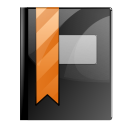 Ressources juridiquesRessources sur le site Enseignement.be :« Adopter une attitude citoyenne », Ressource générique sur le site Enseinement.be (s. d.), consultée le 11 mars 2013 : http://www.enseignement.be/index.php?page=26433La page pointe 4 grandes thématiques :Respect de la propriété intellectuelle et plagiatRespect du droit à l'image et à la vie privéeProtection de ses donnéesContenus non souhaités (pornographie, virus, protection des mineurs)« Les jeunes et Internet : guide pédagogique et ludique », in Enseignement.be (s. d., consulté le 11 mars 2013) : http://www.enseignement.be/index.php?page=26149 Ressources du Conseil de l’Europe :« Fiches pédagogiques « Droits de l’Homme » : A l'exercice des droits et des libertés », Publications de la Direction générale Droits de l'Homme et Etat de droit du Conseil de l'Europe, site Coe.int : http://www.coe.int/AboutCoe/media/interface/publications/fiches_dh_fr.pdf Page « fiches thématiques » : http://www.echr.coe.int/ECHR/FR/Header/Press/Information+sheets/Factsheets/ « Les jeunes et Internet : guide pédagogique et ludique », in Enseignement.be (s. d., consulté le 11 mars 2013) : http://www.enseignement.be/index.php?page=26149Droit à l’image : http://www.enseignement.be/download.php?do_id=6208Vie privée et protection des données à caractère personnel : http://www.enseignement.be/download.php?do_id=6206 « An introduction to data protection », The EDRi papers [European Digital Rights], Issue 06 : http://edri.org/files/paper06_datap.pdf « What is data protection », site Privacycampaign.eu : http://www.privacycampaign.eu/what-is-data-protection/ « Protection des données personnelles », site Economie.fgov.be (Service Public Fédéral Economie) : http://economie.fgov.be/fr/consommateurs/Internet/securite_information/protection_donnees_personnelles/AMNESTY INTERNATIONAL (Belgique francophone), La liberté d’expression : dossier pédagogique, 2011 : http://www.amnestyinternational.be/doc/militer/militer-pres-de-chez-vous/les-groupes-ecoles/l-espace-enseignants/article/dossier-pedagogique-2011  A propos de la liberté d'expression et du blocage de site, présentation de l’arrêt « Yildirim c. Turquie » du 18/12/2012 de la Cour européenne des droits de l'homme : VAN ENIS, Q., « La Cour européenne des droits de l’homme condamne le blocage généralisé de Google Sites en Turquie », le 22 janvier 2013 : http://www.justice-en-ligne.be/article522.html « Les jeunes et Internet : guide pédagogique et ludique », in Enseignement.be (s. d., consulté le 22 juillet 2013) : http://www.enseignement.be/index.php?page=26149Droit d’auteur : www.enseignement.be/download.php?do_id=6209 Pages spécialement consacrées au plagiat par des universitésBibliothèques de l’ULB : http://www.bib.ulb.ac.be/fr/aide/eviter-le-plagiat/index.html ULg : http://www.ulg.ac.be/cms/c_146131/le-plagiathttp://www.ulg.ac.be/upload/docs/application/pdf/2008-07/plagiat.pdf UCL : http://www.uclouvain.be/plagiat.html Université de Montréal : http://www.integrite.umontreal.ca Bibliothèques de l’UQAM : http://www.bibliotheques.uqam.ca/recherche/plagiat Liens divers concernant le plagiatBERGADAA, M. [OVSM - Observatoire de Vente et Stratégies du Marketing de Genève], Site http://responsable.unige.ch : « Internet : Fraude et déontologie selon les acteurs universitaires » : http://responsable.unige.chKOUBI, G., « Lutter contre le plagiat à l’Université. A l’attention des étudiants de Master 2 Recherches... et des doctorants », le 02/11/2008 : http://koubi.fr/spip.php?article161MAUREL-INDART, H., Site leplagiat.net : http://leplagiat.netSur le plagiat, voir aussi une vidéo ludique et drôle de l’université de Bergen (sous titrée EN, mise en ligne le 27/05/2010) : https://www.youtube.com/watch?v=Mwbw9KF-ACY